Р Е Ш Е Н И ЕВ целях реализации Федерального закона от 31.07.2020 № 248-ФЗ «О государственном контроле (надзоре) и муниципальном контроле в Российской Федерации», в соответствии с Уставом  Орловского сельского поселения Городищенского муниципального района Волгоградской области, Орловская  сельская Дума РЕШИЛА:1. Внести в Положение о муниципальном контроле на автомобильном транспорте и в дорожном хозяйстве Орловского сельского поселения Городищенского муниципального района Волгоградской области, утвержденное Решением Орловской сельской Думы от 28.07.2021 № 17/90  ( в редакции от 28.12.2021 № 24/122, от 10.02.2023 № 35/172) изменение, изложив приложение № 3 к Положению в новой редакции согласно приложению.2. Настоящее Решение вступает в силу со дня его официального опубликования (обнародования).Председатель Орловской сельской Думы                                                                               А.С. ФроловГлава Орловского сельского поселения                                                                                  Ф. М. ГрачёвПриложениек  решению  Орловской сельской Думы от 25.05.2023 № 37/185«ПРИЛОЖЕНИЕ 3 к Положению о муниципальном контроле на автомобильном транспорте и в дорожном хозяйстве Орловского сельского поселения Городищенского муниципального района Волгоградской областиПеречень индикаторов риска нарушения обязательных требований, проверяемых в рамках осуществления муниципального контроля на автомобильном транспорте и в дорожном  Орловского сельского поселения Городищенского муниципального района Волгоградской области1. В отношении перевозок пассажиров по муниципальным маршрутам регулярных перевозок:поступление в течение 30 дней двух и более обращений (информации) от граждан, органов государственной власти, органов местного самоуправления, юридических лиц, из средств массовой о невозможности осуществить поездку от одного и (или) нескольких остановочных пунктов, по причинам не зависящим от гражданина (пассажира), на муниципальном маршруте регулярных перевозок, по которому осуществляется обслуживание пассажиров по нерегулируемому тарифу или по муниципальному контракту; - наличие в контрольном органе сведений о привлечении  контролируемого лица три и более раза к административной ответственности, предусмотренной статьей 11.33 Кодекса Российской Федерации об административных правонарушениях, при осуществлении  перевозок по муниципальным маршрутам регулярных перевозок в течение девяноста календарных дней со дня проведения последнего контрольного мероприятия в отношении контролируемого лица;2. В отношении дорожного хозяйства:- выявление в течение трех месяцев случая (факта) начисления контролируемому лицу штрафов за неисполнение или ненадлежащее исполнение контролируемым лицом обязательств, предусмотренных муниципальным контрактом, за исключением просрочки исполнения обязательств (в том числе гарантийного обязательства), предусмотренных муниципальным контрактом, заключенным контролируемым лицом с органами местного самоуправления, предметом которого является выполнение одного из следующих видов работ – капитальный ремонт, ремонт, содержание автомобильных дорог общего пользования муниципального значения либо искусственных дорожных сооружений.»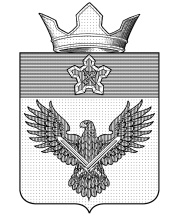 ОРЛОВСКАЯ СЕЛЬСКАЯ ДУМАул. Советская, 24, с. Орловка, Городищенский район, Волгоградская область, 403014тел. (8 844-68) 4-82-35б 4-82-41E-mail: mo_orlovka@mail.ruот 25.05.2023№ 37/185О внесении изменений в решение Орловской сельской Думы от 28.07.2021 №17/90 «Об утверждении Положения о муниципальном контроле на автомобильном транспорте и в дорожном хозяйстве Орловского сельского поселения Городищенского муниципального района Волгоградской области